02.10.2017 в мкр.Солнечный отметили День пожилого человека. Открыла праздник своими теплыми поздравлениями в адрес собравшихся председатель районного Совета ветеранов Власова Нина Ивановна. Председатель Совета ТОС «Солнечный» Бажукова Л.Ю. огласила итоги конкурса "Цветущий мкр. Солнечный" и вручила Дипломы и подарки. Для гостей праздника было сюрпризом узнать, что они присутствуют не на обычном чаепитии, а на первом показе номеров I творческого конкурса ТОСов и СМ города Нытва, участниками которого, стали наша группа "Неугомонные". На конкурсе, который состоится 14.10.2017 в ДК перед командами ТОСов и СМ стоят нешуточные задания. Жюри нужно будет определить, не только кто кого "перепоёт", но и какая из участвующих команд самая эрудированная! Мудрые зрители тепло встречали наших будущих конкурсантов и всячески им помогали, делали замечания и вносили предложения по сути номеров, желали победы на конкурсе. Тем более, что эти неугомонные люди уже являются победителями, несмотря на свой возраст, на свои проблемы и какие то недомогания, они выходят на сцену и радуют нас своим творчеством. Ещё на празднике играл гармонист, все дружно пели старинные песни! И даже пустились в пляс! С днем пожилого человека поздравляем! Пусть не только в этот день улыбки расцветают, Родные ваши и знакомые, соседи Пусть ценят вас и очень уважают!!!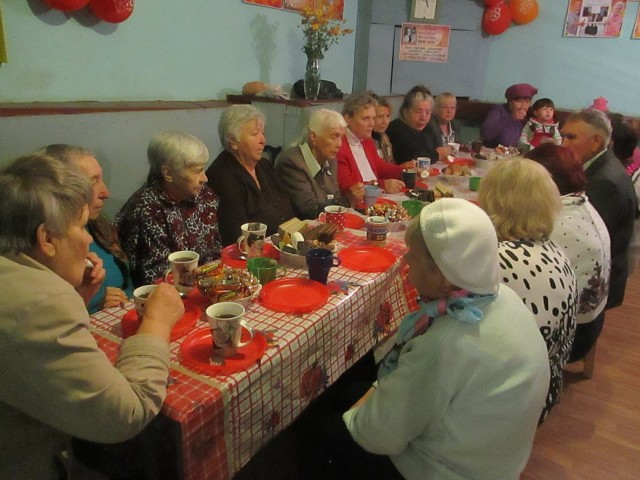 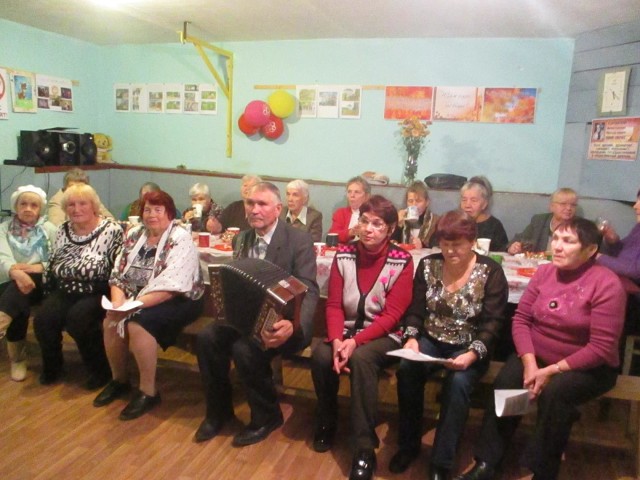 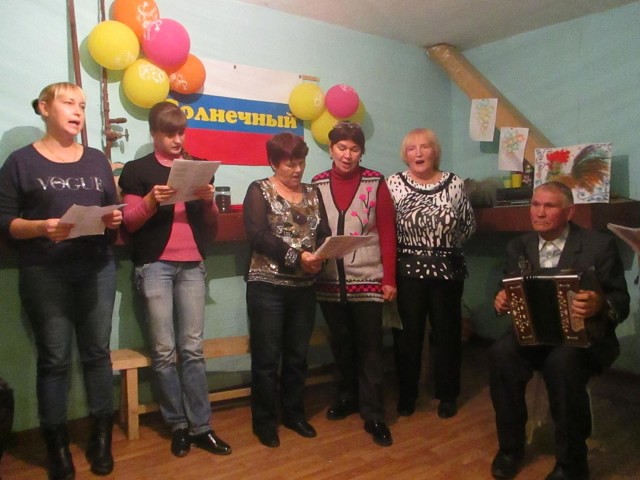 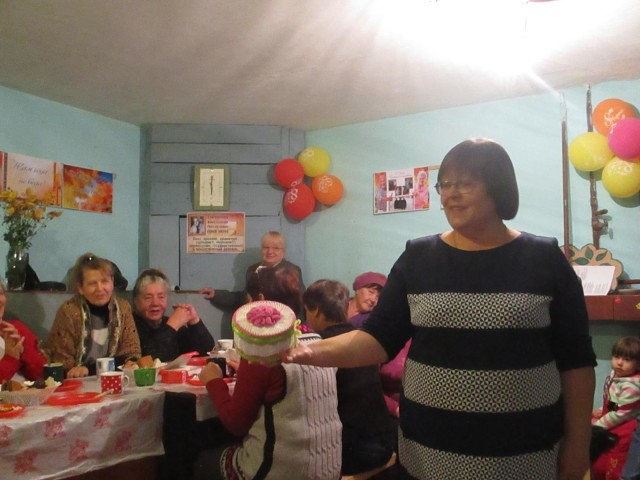 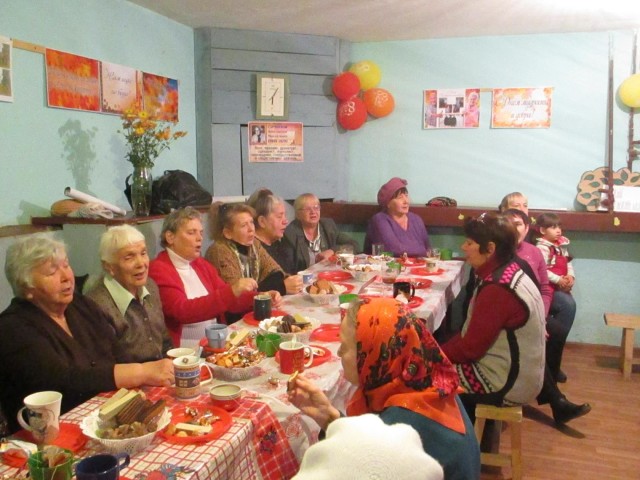 